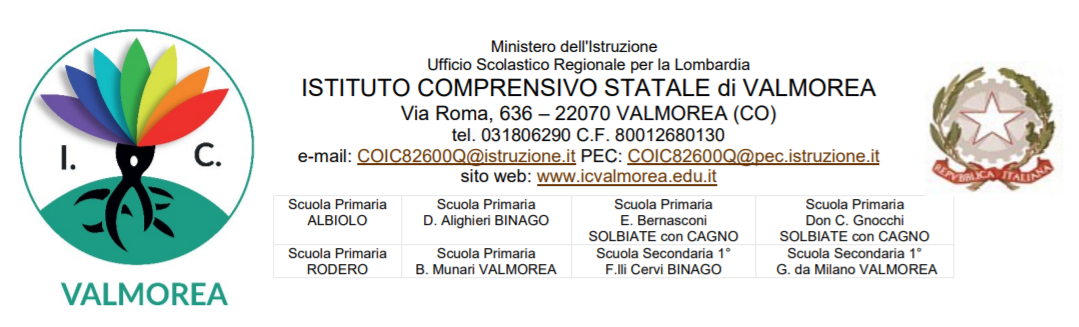                                                                                                       	 Al Dirigente Scolasticodell’IC di ValmoreaOggetto: Richiesta di esonero dalle attività funzionali d’insegnamento (Art,29,3) CCNL scuola
Il/La sottoscritta/a____________________________________________________________________docente di scuola primaria/secondaria  a tempo determinato/indeterminato nel plesso ___________________ per n° ore ______________  per un totale di n° _______________ classiovveronel plesso ___________________ per n° ore ______________  per un totale di n° _______________ classiPreso visione del piano annuale delle attività, predisposto dal Dirigente Scolastico prima dell’avvio delle lezioni in ottemperanza all’art.28, 4) del CCNL scuola;consapevole che l’art. 29 comma 3), lettera a), nelle attività funzionali all’insegnamento include la partecipazione alle riunioni del Collegio dei Docenti, ai Dipartimenti disciplinari, Riunioni di Area e ai ricevimenti generali con i genitori per un totale di 40 ore annue;consapevole, altresì, che le ore eccedenti alle 40 ore sopra richiamate non verranno retribuite, perché determinate da presenza volontaria;consapevole, altresì, che l’art. 29, comma 3), lettera b), CCNL scuola nelle attività funzionali all’insegnamento include la partecipazione alle attività collegiali dei Consigli di classe,  con un impegno di massima non superiore alle 40 ore limitatamente agli insegnamenti con numero di classi superiore a 6CHIEDEdi potersi assentare dalle sotto elencate riunioni:
dichiara su Sua espressa responsabilità la presenza negli altri Istituti di servizio per complessive n° ____ ore, per un totale generale di 40 ore.CHIEDE INOLTREdi potersi assentare dai sottoelencati Consigli di Classe: (il docente dovrà evitare di essere sempre assente al consiglio della stessa classe e nei consigli di classe in cui è stato nominato segretario):dichiara su Sua espressa responsabilità la presenza negli altri Istituti di servizio per complessive n° ____ ore, per un totale generale di 40 ore.Valmorea, ______________ 	
 									In fede ____________________________
VISTO: 							Il Dirigente Scolastico
 						       dott. Massimiliano Branchini						            ________________________________
Lettera a): Collegio docenti, dipartimenti/aree e Ricevimenti generali genitoriDataOre previsteModifica e/o Approvazione DirigenteTotale  OreLettera b): Consigli di classe/interclasseDataOre previsteModifica e/o Approvazione DirigenteTotale  Ore